          « З Новим роком, Україно!                            З Новим роком, люди!»	Свято підготувала та провела                                                 вчитель світової літератури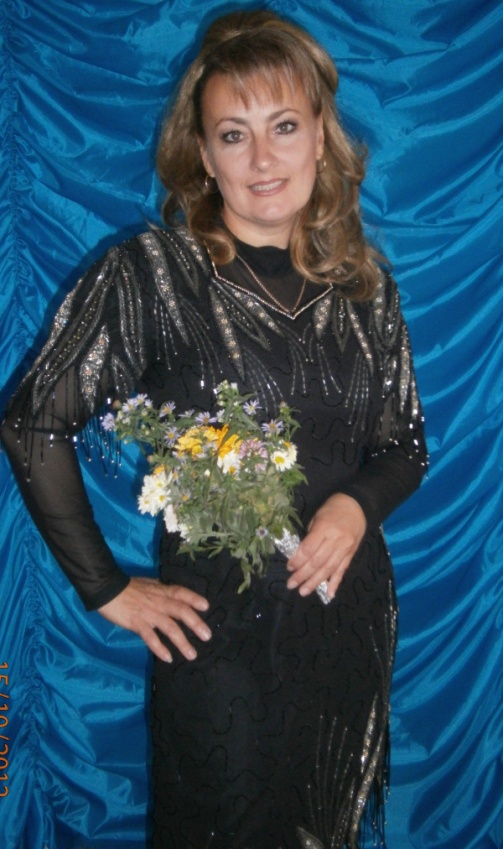                                                вищої категорії                                                                                                         Охрімівської ЗОШ,Якимівського р-ну, Запорізької обл.,ЧУРСА  Ірина ДмитрівнаКлас святково прибраний у вигляді української хати. Накритий до Святої вечері стіл, під столом лежить сніп сіна. Діти  вбрані у національні українські костюми. Кожна група колядників має свою зірку. Під прикрашеною ялинкою складені  новорічні подарунки для дітей.Дійові особи свята:ВедучіЗимонька - Зима	ГосподиняГосподарКозаГрупи колядниківЛікар Ведучі:  1. Добрий вечір, люди!                Добрий вечір нині!               За працю, за славу нашій Україні!                Ми щиро бажаємо в році новому               Щастя і миру вашому дому!2.Добрий вечір, шановна родино!
В році новому Щастя бажаємо вашому дому!Щастя бажаємо, радісно жити,В році новому край звеселити!                   ( Звучить повільна  музика. Виходить Зимонька -  Зима)	 3. Здрастуй, білий, пухнастий, веселий сніжок!Здрастуй, гостя Зима – чарівниця!Викликай же на гірку малят, на сніжок,А мороз хай рум’янить їм личка!Новоріччя настало! Вітаємо  миВас із радісним святом красуні – Зими!4. Сніг іде! Сніг іде! Всі стежки замело! Все у білі зібралися шати!Біле поле і ліс, біле місто й село Білих вулиць уже не впізнати!Біла казка довкола, Ця казка жива. Під ногами іскряться сніжинки.А зима висіває сніжок з рукаваІ сріблом обсипає ялинки.	                                  ( Танок « Зимовий вальс»)Вчитель:          Зима… Навколо біліють сніги… Мороз ніби пензлем розмалював вікна. Дерева обсипані  снігом і обліплені інеєм. Нерухомі, білі, немов кришталеві, стоять вони, як у казці, і сяють самоцвітами від променів січневого сонця, яке наближається до горизонту.Саме в такий зимовий чудовий вечір, 24 грудня за старим стилем, напередодні Різдва нічого не їли до самого вечора, бо вірили, що саме в цей час  народився Ісус Христос ,і святкували Свят вечір. З цим святом було пов’язано багато звичаїв і обрядів.Давайте і ми заглянемо у віконце  до хати однієї родини і разом з ними будемо святкувати Свят вечір.                       (  До хати заходять господиня і донька)Господиня:   Ось уже і святий вечір, а гостей ще немає , і батько десь забарився.Донька:     Мамо, та не переживайте Ви так. Прийдуть. І батько ось –ось до хати зайдуть.Господиня:     Поспішаймо, доню, все приготувати,Бо пора вже вечорниці всім нам починати.Наліпимо вареників смачненьких, гарненьких,Та запросимо до нас в гості щедрувальників веселеньких.Щоб вони разом з нами свято святкували,Новорічний щедрий вечір піснею стрічали.                        ( Починають ліпити вареники)Донька:       Ой, мамо, щось грюкнуло за дверима.       ( Заходить Господар  зі снопом жита, знімає шапку, кланяється)Господар:      Дай Боже здоров`я всім вам.Господиня:   Помагай Бог! А що несеш?Господар:     Злато, щоб увесь рік жили багато!                       Віншую вас зі святом, із Святим  вечором, щоб ви  у щасті і здоров`ї  всі ці свята  провели і других дочекались  - від ста літ до ста літ, коли нам Пан Бог назначить вік!         ( Заносить солому,  одну копичку – під стіл,  другу – на стіл) Господиня:     Допомагай, доню, накривати на стіл. Виставимо полумиски з вечерею, а на сіно – горщик з кутею. Господар:     Слава Богу! ( Хреститься)Пора вже і вечеряти  сідати! Донька :    Помолимось на образ Божому сину. За батька, за  матір, за всю родину.Господиня:    А я у Господа вимолю для України добру долю.                    ( Всі перехрестились, сіли. Господиня засвічує свічки)Господар:    Дай Боже, Різдво відсвяткувати. По здоров`ї  та щасті другого дочекатись.Донька:      Щасливі будьте всі сьогодні і навікиМаленькі, старі, молоді.Усі – батьки і діти!Господар:    Ми всі від щирого серця і з Божої волі кличемо праведні і грішні душі на Святу вечерю, даємо їм усе, що маємо, щоб вони на тім світі вечеряли, як ми тут. Ми їх  стільки закликаємо, скільки у цій божій куті солодких зерен.Господиня:      Так – так, спершу кутю їжте, потім вареники, голубці, капусту. Господар:     Першу ложку куті підкидаю, щоб отак ягнята стрибали, як оце зерно стрибає від землі до стелі.Господиня :   Другу ложку куті підкидаю, щоб телята рикали отак , як зерно стрибає.Донька:          Третю ложку куті підкидаю, щоб бджоли роїлися.Господиня: А чого ти, господарю, так довго на дворі порався? Господар:    Бо найперше в цей вечір треба нагодувати худобу.Господиня:   Щоб ти знала, доню, вдарити в цей вечір тварину – великий гріх.Донька:   Чому, мамо? Господиня:  У цю ніч усяка німина людською мовою розмовляє з Богом. Бог запитає, як їй живеться у господаря. Якщо худоба заплаче голодна, то господар таких буде покараний, і цілий рік не вестиметься у нього худоба. Господар :     А ще, доню, борони Боже, сваритися в цей день. Навпаки, добре помиритися  з ворогом, щоб у Новому році було мирно і в хаті, і в поза хатою.                                     ( У двері стукають колядники)Господиня : Хтось стукає, хто там біля нашого дому? Що там  за галас?                               ( Заходять колядники)		Колядники:   Ну і віхола на дворі.Загубились в небі зорі.Місяць теж чорти украли,Та ми хату відшукали,  Довго всі ми мандрували,Танцювали і співали.Забрели у вашу хату,
тому дозвольте щедрувати. Із святом величним,
із святом урочистим,Вас вітаємо  нині Ми на Україні.В кожній хаті, всюди ,як в часи минулі,Знов святкують люди. Святкують, радіють, що Христос родився.
Що в яслах на сіні  він для нас явився.В святковий цей вечір, в щасливу цю годинуВітаємо старих, молодих.Усю вашу родину!         ( Колядники співають « Добрий вечір тобі, пане господарю» )Бажаємо щастя всім в цьому домі.Радості, щастя  в році новому!Щоб в злагоді й мирі в цім домі всі жили.Щоб вам затишно було, щоб вам тепло топили.Щастя дорослим, втіхи малечі.Всім Добрий вечір! Всім Добрий вечір!Господиня:    Заходьте, сідайте до нашого столу. Таким веселим дівчатам і хлоп’ятам  в нашій хаті завжди місце знайдеться.                             ( Заходить друга група колядників) Еге-ге !  Чи є хто вдома?  Вечір добрий! Дайте нам притулок! Та пустить нас, бо  козеня замерзне!. Господиня:     Ой, та ви нам усіх гостей своєю козою налякаєте. А ми святкувати зібралися.Та пустить, дядино, бо коза мерзне! Ме  - е – е- е- е рзне!Господар:   Та  заходьте вже! Тільки добре співайте! ( Колядники співають з елементами інсценізації  ,а Коза пританцьовує) Чоп - чоп,  козуленька.Чоп –чоп, сіренька!Чоп – чоп, біленька!Ого-го-го, коза! Го-го ,сірая!Ой, розходилася! Ой, розвеселилася!По всьому дому, по веселому!Де коза ходить, там жито родить.Де не буває, там вилягає.Де коза туп – туп, там жита сім куп.А в нашім сільці всі хлопці стрільці!Встрелили козі в праве вушко,В праве вушко, в саме серденько.Коза впала , нежива стала. А Міхоноша бере дудочку,Надима козі  та й жилочку.Уставай , коза, уставай,  сірая!Господар іде, кобасу несе!Ой, людоньки! Ой, лишенько! Коза наша впала, нежива стала! Ріжками не стукає, ніжками не тупоче!Хто козу вилікує, свято нам врятує. Господиня: Лікаря! Лікаря треба!                                          ( Заходить лікар)	Лікар:      Я тут! Де пацієнт?                 У мене лікарський патент!Податки вправно я плачу!Тому козу вмить вилічу!Касторка в мене! Рибій жир!Де пацієнт? А!!!! Ось лежить!                                    ( Оглядає козу, слухає, робить укол)Все, коза!!!! Ти вже здорова! Уставай і повесели тут господарів!                           ( Коза підводиться і починає танцювати)	Коза:    Всім я хочу побажати  Цілу купу грошей мати!Щоб ви жили завжди дружно,Якби не було сутужно! Господиня:Ой! Яка гарна коза! Проходьте і ви до нашого столу!( Проходять, сідають за стіл, а тим часом у двері знов стукають)Господар:  Знов стукають! Дійсно, щедрий вечір сьогодні! Заходьте, гості дорогенькі!( Колядники починають співати)Добрий вечір! Щедрий вечір! Дозвольте на вашу Святу вечерю.		Із святом вас вітаємо,Щастя, радості бажаємо!Нехай будуть у вас завждиСало, м'ясо і ковбаси,Оселедці, бочки квасу!Сир, цибуля і часник,Гуска, курка, кріль, індик!.Штани, шапки та корзинки,Туфлі, чоботи, калоші - Все безплатно, не за гроші!Сукні, персні та намисто,Пиріжок, вареник, тісто.Пшениця, овес , ячмінь.Баранець, коза і віл.Пампушки, смачні паштети,Салат, перець  і котлети.Помідори, хліб, гірчиця,Вишні, ягоди, суниці.Груші, сливи і грибочки,Яйця, бульба, огірочки!Дьоготь, дуст, смола, морилка,Кастрюлі, горщики, тарілки.Із святом вас вітаємо!Вік бажаємо  в мирі жити і ніколи не старіти!Ми прийшли до вас з піснями,Посвяткуємо  разом з вами!( Співають пісню « Небо і земля нині торжествують»)Господиня:   Проходьте і ви до нашої оселі!  Будемо свято починати! А що ж за свято без хороводу! Нумо, дівчата, хороводи водити!                    ( Дівчата починають хоровод)	Господиня: бачу, дівчатка, не забули ви українських звичаїв. Приємно у мене на душі. А тепер давайте відпочинемо і загадки новорічні відгадаємо.                     ( Господиня загадує новорічні загадки)Донька: А який же Святвечір без гадання?! Дівчата по всьому селу ворожать . Оксана кашею з маком судженого зазивала, Настя чобіт через хату кидала, щоб дізнатися , з якої сторони сватів чекати …..А ми…..То що ми? Будемо і ми ворожити.                            ( Дівчата починають ворожити)         Ворожіння:  	« Чарівний чобіток»                                             « Вареники з сюрпризом»                                             « Суджений мій, ряджений»	Господар і господиня включають ялинку, роздають новорічні подарунки, які заховані під ялинкою.Фінал :  	Все , що в серці мали, вам подарували.                                     Світлу мрію й казку, ніжну пісню й ласку.	                                    Щебет України, звичаї родини.                                     Хай традиції дідівські онуки не забудуть.                                    З Новим роком , Україно! З Новим роком, люди!                              ( Всі учасники свята виконують пісню « Новорічна)Наше свято   на фотографіях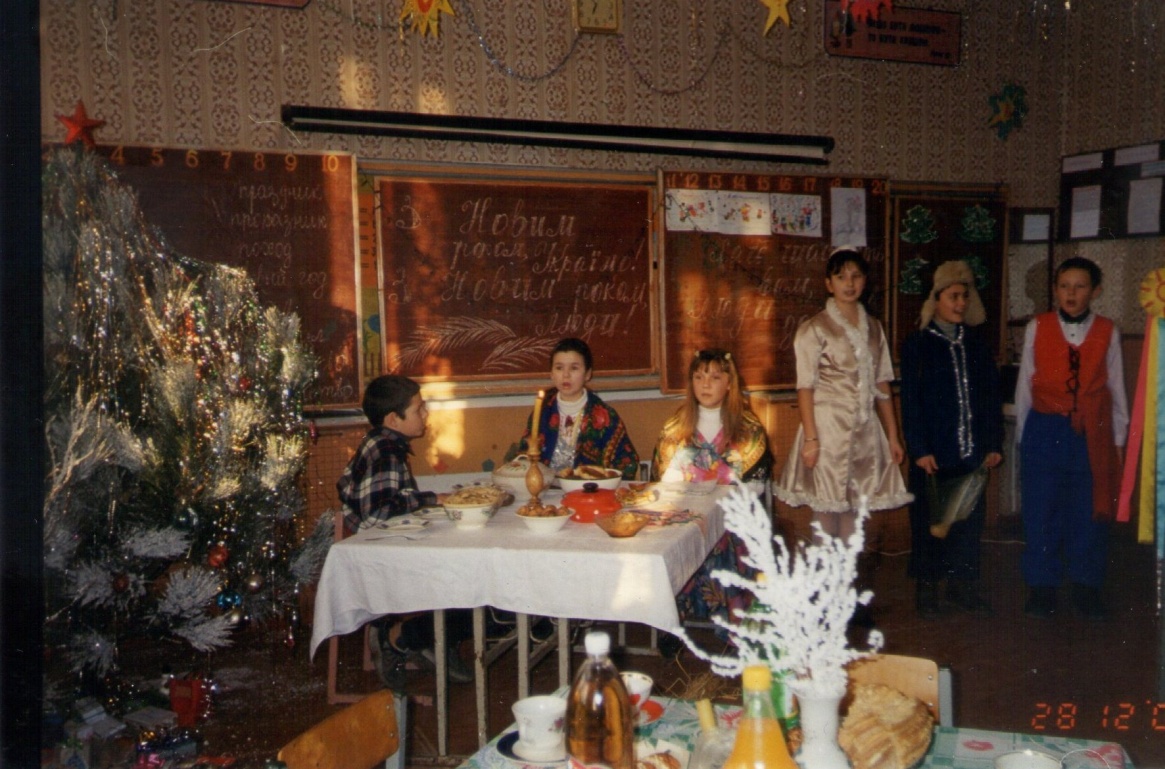 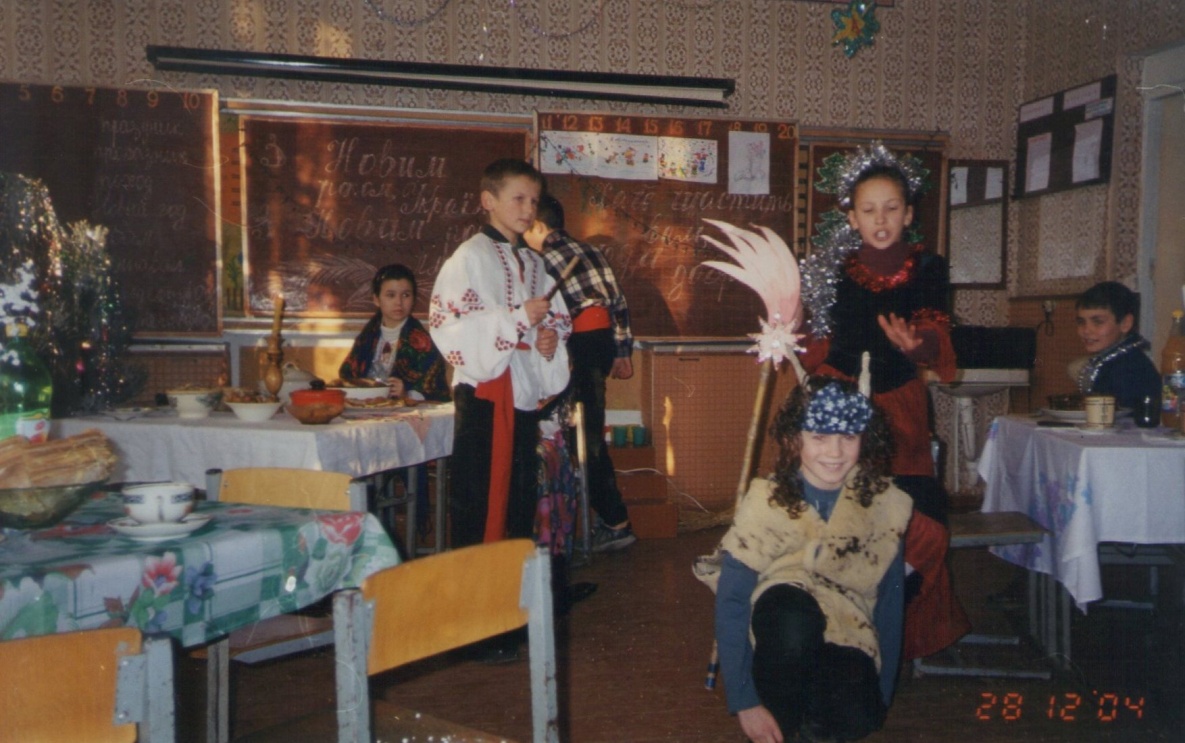 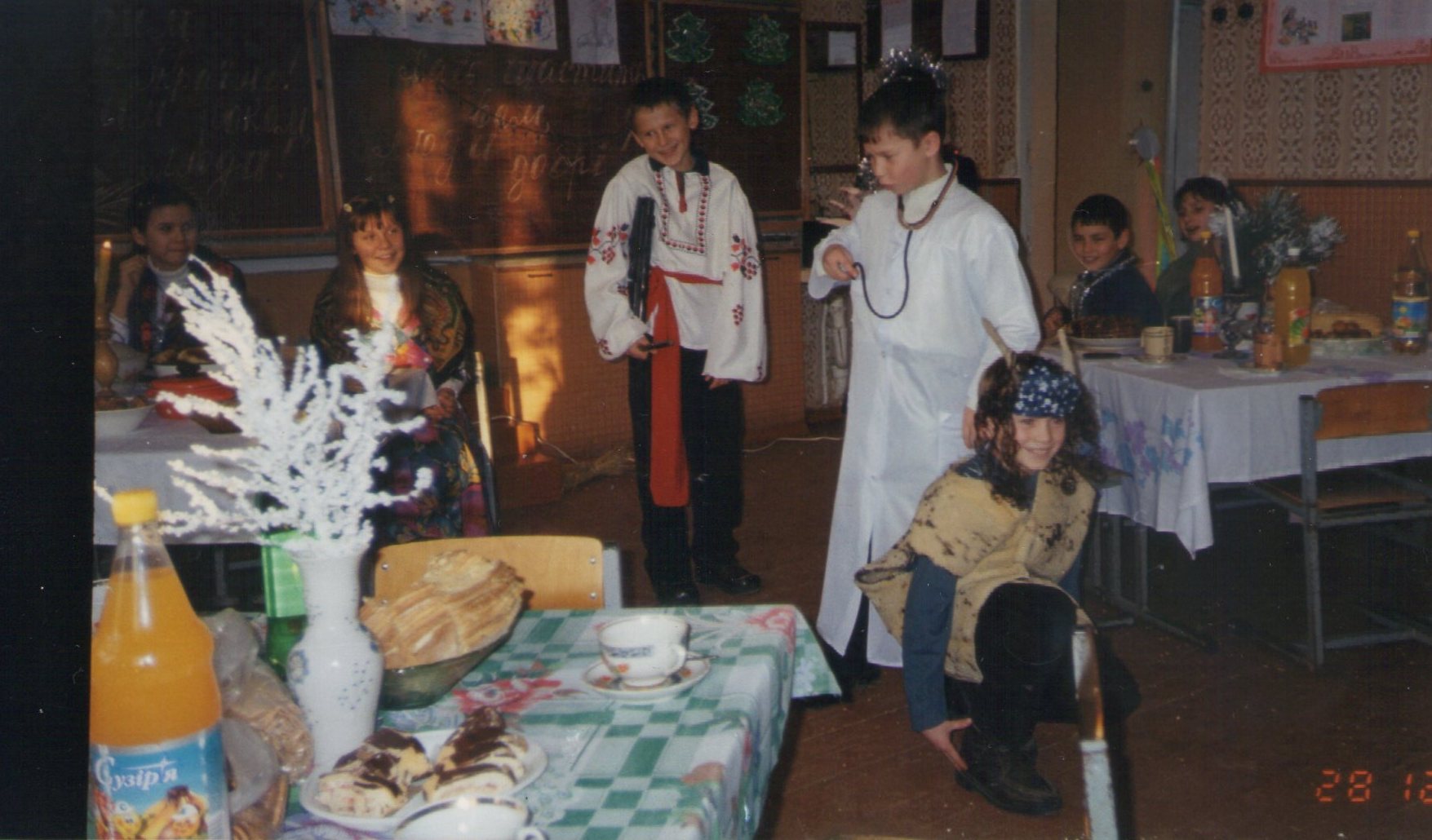 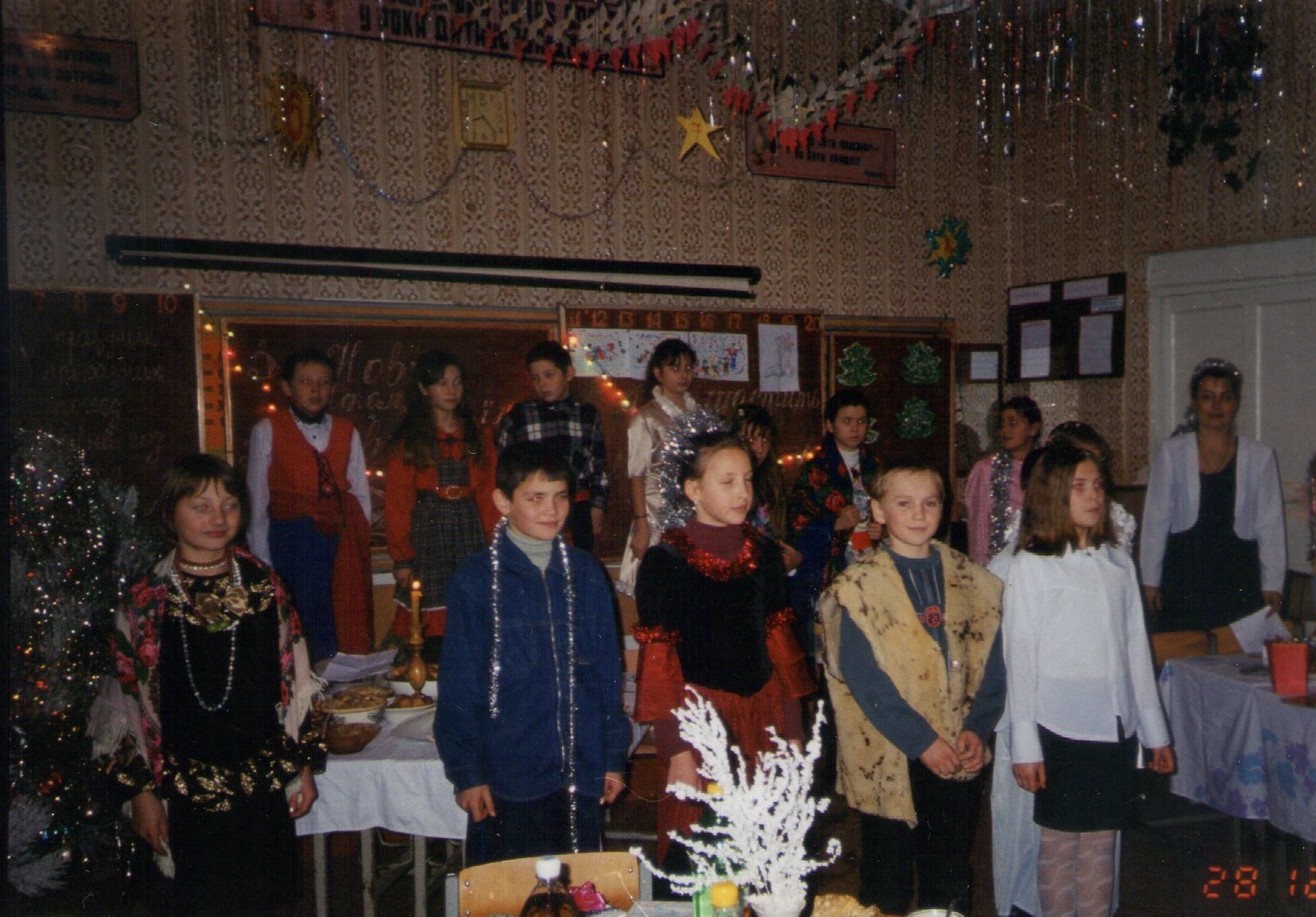 